Monday 27th September 2021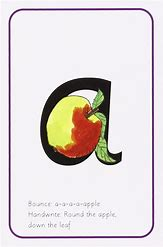 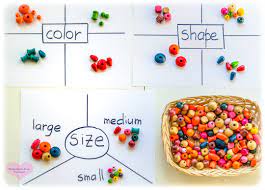 